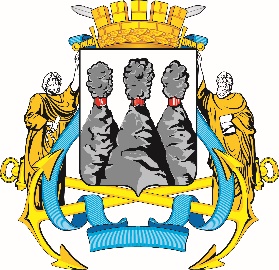 ПОСТАНОВЛЕНИЕВ соответствии с Решением Городской Думы Петропавловск-Камчатского городского округа от 31.10.2013 № 145-нд «О наградах и почетных званиях Петропавловск-Камчатского городского округа» и протоколом заседания Комиссии Городской Думы Петропавловск-Камчатского городского округа по наградам от 10.08.2023 № 10ПОСТАНОВЛЯЮ:1. За значительный вклад в развитие образования на территории Петропавловск-Камчатского городского округа, добросовестный труд, высокий уровень профессионализма и в связи с празднованием Дня среднего профессионального образования наградить Почетными грамотами Городской Думы Петропавловск-Камчатского городского округа следующих работников краевого государственного профессионального образовательного автономного учреждения «Камчатский политехнический техникум»:Баранову Ксенью Александровну – воспитателя;Танасьеву Елену Александровну – техника по обслуживанию организационной техники;Шмыгаря Андрея Александровича – мастера производственного обучения.2. За особый вклад в развитие образования на территории Петропавловск-Камчатского городского округа, добросовестный труд и высокий уровень профессионализма наградить Благодарностями председателя Городской Думы Петропавловск-Камчатского городского округа следующих работников краевого государственного профессионального образовательного автономного учреждения «Камчатский политехнический техникум»:Власову Елену Дмитриевну – калькулятора;Волкову Ларису Владимировну – заведующего складом;Лебедеву Юлию Леонидовну – заведующего библиотекой.ГОРОДСКАЯ ДУМАПЕТРОПАВЛОВСК-КАМЧАТСКОГОГОРОДСКОГО ОКРУГАПРЕДСЕДАТЕЛЬ10.08.2023 № 95О награждении Почетными грамотами Городской Думы Петропавловск-Камчатского городского округа и Благодарностями председателя Городской Думы Петропавловск-Камчатского городского округаИ.о. председателя Городской ДумыПетропавловск-Камчатскогогородского округаС.А. Сароян